Příloha č. 1 Rektorského výnosu č. 13/2018Etická komise pro výzkum UHKRokitanského 62500 03 Hradec KrálovéVěc: Žádost o posouzení Etické komise pro výzkum Univerzity Hradec KrálovéPředmět žádosti/název projektu/článkuVážení,žádám o posouzení přiloženého projektu/článku (příloha č. 1) z hlediska jeho etické přípustnosti.stručná charakteristikadoba realizace místo realizacepřípadné přílohyV Hradci Králové dneJméno a příjmení, titul a funkce žadateleAdresa:Email:Zaškrtnutím tohoto pole souhlasím se zveřejněním jména, příjmení, titulu, funkce žadatele a informace o kladném schválení žádosti na webových stránkách Etické komise pro výzkum UHK, a to za účelem usnadnění přístupu k těmto informacím zejména poskytovatelům finanční podpory či renomovaným odborným časopisům. Tento souhlas lze kdykoliv odvolat. Další informace o zpracování osobních údajů více viz www.uhk.cz/gdpr.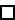 